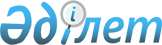 Қазақстан Республикасы Үкіметінің 2001 жылғы 17 тамыздағы N 1082 қаулысына толықтыру енгізу туралы
					
			Күшін жойған
			
			
		
					Қазақстан Республикасы Үкіметінің қаулысы 2002 жылғы 7 қаңтар N 4. Күші жойылды - ҚР Үкіметінің 2009 жылғы 13 наурыздағы N 301 Қаулысымен.
      


Ескерту. Қаулының күші жойылды - ҚР Үкіметінің 2009 жылғы 13 наурыздағы 


 N 301 


 Қаулысымен.



      Қазақстан Республикасының Үкіметі қаулы етеді: 



      1. "Ауыл шаруашылығы техникасын әкетуге тыйым салу туралы" Қазақстан 




Республикасы Үкіметінің 2001 жылғы 17 тамыздағы N 1082 
 P011082_ 
 қаулысына (Қазақстан Республикасының ПҮКЖ-ы, 2001 ж., N 29, 143-құжат) мынадай толықтыру енгізілсін: 1-тармақ "(ТМД СЭҚ ТН коды 843 351 000-843 359 800, 870 110 100-870 190 900)" деген сөздерден кейін "және МТ-ЛБВ маркалы шынжыр табанды сүйрегіштерді (ТМД СЭҚ ТН коды 870 190 900)" деген сөздермен толықтырылсын.



      2. Осы қаулы қол қойылған күнінен бастап күшіне енеді және жариялануға тиіс.

      Қазақстан Республикасының



      Премьер-Министрі  



 

					© 2012. Қазақстан Республикасы Әділет министрлігінің «Қазақстан Республикасының Заңнама және құқықтық ақпарат институты» ШЖҚ РМК
				